PORTARIA DE DIÁRIAPORTARIA Nº 003/2017                      .O SECRETARIO MUNICIPAL DE ADMINISTRAÇÃO DO MUNICIPIO DE JUNDIÁ, no uso de suas atribuições legais, e de conformidade com o Decreto n° 02 de 2013;RESOLVE:Conceder 1 ( uma ) ½ ( meia ) diária a Sra. ANA LUCIA MOREIRA DA SILVA, Secretária Municipal de Educação, Cultura e Desportos, no valor de R$ 100,00 ( Cem Reais ), para custear despesas durante ao evento “ SOLENIDADE DE ASSINATURA DO TERMO DE COOPERAÇÃO TÉCNICA ENTRE OS ESTADOS DO RIO GRANDE DO NORTE E CEARÁ  e LANÇAMENTO DO PACTO PELA ALFABETIZAÇÃO DOS POTIGUARES - PROALFA”, a ser realizado no Auditório Master, Escola de Governo, Centro Administrativo/Natal/RN no dia 02 de junho de 2017.Publique-se, registre-se e cumpra-se.Jundiá/RN, em 30 de maio de 2017.João André Ferreira FilhoSecretaria Municipal de Administração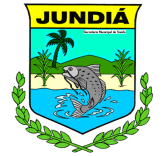 RIO GRANDE DO NORTEPREFEITURA MUNICIPAL DE JUNDIÁRua da Matriz, 200 -  Centro - CNPJ: 04.214.217/0001-55